Λίστα συμμετεχόντων 2ο Εργαστήριο Επιχειρηματικότητας 10 & 11 Ιανουαρίου 2013ΟΜΑΔΑ Α (Πέμπτη 10 Ιανουαρίου 13.00-17.00, Παρασκευή 11 Ιανουαρίου 10.00 -14.00)    ΟΜΑΔΑ Β ( Πέμπτη 10 Ιανουαρίου 17.00-21.00, Παρασκευή 11 Ιανουαρίου 14.00 -18.00)    ΕΠΙΛΑΧΟΝΤΕΣ Προσοχή!!Όσοι συμπεριλαμβάνονται στον πίνακα συμμετοχόντων του 2ου εργαστηρίου επιχειρηματικότητας (ομάδα Α και Β), αλλά λόγω αδυναμίας δεν μπορούν να το παρακολουθήσουν, παρακαλούνται όπως ενημερώσουν το Γραφείο Υποστήριξης της ΜΟΚΕ (moke@teipat.gr, τηλ. 2610-369093) το αργότερο εως τη Δευτέρα 7 Ιανουαρίου 2013 ώστε να προωθηθούν οι αιτήσεις τους στο 3ο Εργαστήριο. Σε αντίθετη περίπτωση, όσοι δηλαδή δεν ενημερώσουν για την απουσία τους, θεωρούνται επωφελούμενοι και πάουν να εχουν το δικαίωμα επανασυμμετοχής στα εργαστήρια της ΜΟΚΕ με την ίδια θεματολογία.Οι θέσεις που θα ακυρωθούν, θα καλυφθούν από τον πίνακα επιλαχόντων!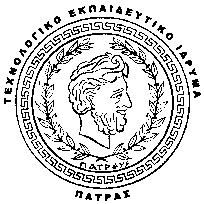 Τ.Ε.Ι. ΠΑΤΡΑΣΜΟΝΑΔΑ ΚΑΙΝΟΤΟΜΙΑΣ ΚΑΙ  ΕΠΙΧΕΙΡΗΜΑΤΙΚΟΤΗΤΑΣ (ΜΟΚΕ)Πληροφορίες:Ταχ. Δ/νση: Κτίριο ΣΕΥΠ (2ος Όροφος) ΤΕΙ Πάτρας,Μεγ. Αλεξάνδρου 1, ΚουκούλιΤ.Κ.; 26334, Πόλη:, ΠάτραΤηλ: 2610-369093 (εσωτ. 9093)Ιστοσελίδα: http://moke.teipat.gre-mail: moke@teipat.gr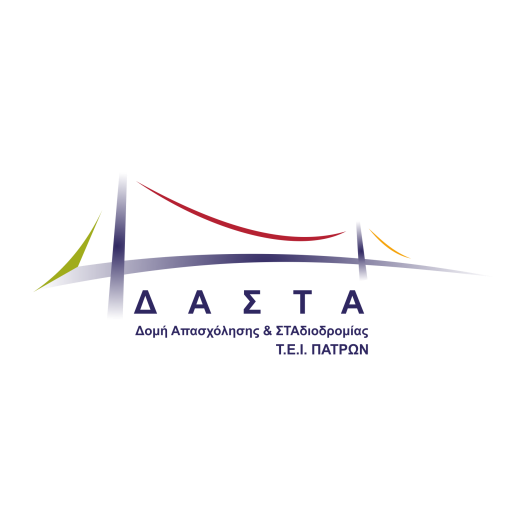 α/αΕΠΩΝΥΜΟΟΝΟΜΑΤΜΗΜΑ / ΣΧΟΛΗ1ΒΕΛΙΚΟΦΙΟΝΤΟΡΕπιχειρηματικού Σχεδιασμού και Πληροφοριακών Συστημάτων2ΝΙΚΟΛΑΟΥΛΟΥΝΤΟΒΙΚΕπιχειρηματικού Σχεδιασμού και Πληροφοριακών Συστημάτων3ΑΛΙΚΟΓΙΑΝΝΗΣΕπιχειρηματικού Σχεδιασμού και Πληροφοριακών Συστημάτων4ΣΙΔΕΡΗΓΕΩΡΓΙΑΕπιχειρηματικού Σχεδιασμού και Πληροφοριακών Συστημάτων5ΝΤΑΛΛΗΣΙΩΑΝΝΗΣΕπιχειρηματικού Σχεδιασμού και Πληροφοριακών Συστημάτων6ΔΗΜΗΤΡΑΚΕΝΑΕΛΕΝΗΕπιχειρηματικού Σχεδιασμού και Πληροφοριακών Συστημάτων7ΤΟΣΟΥΝΙΔΟΥΑΙΚΑΤΕΡΙΝΗΤΟΥΡΙΣΤΙΚΩΝ ΕΠΙΧΕΙΡΗΣΕΩΝ8ΚΑΤΣΙΩΝΗΜΑΡΙΑΤΟΥΡΙΣΤΙΚΩΝ ΕΠΙΧΕΙΡΗΣΕΩΝ9ΓΑΤΟΜΑΤΗΑΝΑΣΤΑΣΙΑΕπιχειρηματικού Σχεδιασμού και Πληροφοριακών Συστημάτων10ΓΑΤΟΜΑΤΗΒΑΣΙΛΙΚΗΛογιστικής11ΣΠΗΛΙΩΤΟΠΟΥΛΟΣΚΩΝΣΤΑΝΤΙΝΟΣΕπιχειρηματικού Σχεδιασμού και Πληροφοριακών Συστημάτων12ΚΑΡΑΓΚΟΥΝΗΣΑΛΕΞΑΝΔΡΟΣΕπιχειρηματικού Σχεδιασμού και Πληροφοριακών Συστημάτων13ΝΑΣΤΑ-ΛΑΜΠΡΑΚΗΣΤΕΦΑΝΙΑΕπιχειρηματικού Σχεδιασμού και Πληροφοριακών Συστημάτων14ΚΟΝΤΟΣΤΑΘΑΚΟΥΠΑΡΑΣΚΕΥΗΕπιχειρηματικού Σχεδιασμού και Πληροφοριακών Συστημάτων15ΜΠΕΚΥΡΑΑΓΓΕΛΙΚΗΕπιχειρηματικού Σχεδιασμού και Πληροφοριακών Συστημάτων16ΚΟΡΔΟΝΟΥΡΗΣΣΠΥΡΙΔΩΝΕπιχειρηματικού Σχεδιασμού και Πληροφοριακών Συστημάτων17ΚΑΡΚΟΥΛΙΑΒΑΣΙΛΙΚΗΕπιχειρηματικού Σχεδιασμού και Πληροφοριακών Συστημάτων18ΠΕΠΙΝΙΔΗΣΣΤΥΛΙΑΝΟΣΕπιχειρηματικού Σχεδιασμού και Πληροφοριακών Συστημάτων19ΚΑΛΟΡΙΤΗΣΚΩΝΣΤΑΝΤΙΝΟΣΕΜΠΟΡΙΑΣ & ΔΙΑΦΗΜΙΣΗΣ20ΛΙΑΝΓΚΟΣΔΗΜΗΤΡΗΣΕΜΠΟΡΙΑΣ & ΔΙΑΦΗΜΙΣΗΣ21ΚΟΥΝΔΟΥΡΑΚΗΝΙΚΗΕΜΠΟΡΙΑΣ & ΔΙΑΦΗΜΙΣΗΣ22ΓΕΡΜΑΝΟΣΚΩΝΣΤΑΝΤΙΝΟΣΕΜΠΟΡΙΑΣ & ΔΙΑΦΗΜΙΣΗΣ23ΛΙΩΣΣΗΑΘΗΝΑΕΜΠΟΡΙΑΣ & ΔΙΑΦΗΜΙΣΗΣ24ΖΩΑΝΝΟΥΑΓΓΕΛΙΚΗΕΜΠΟΡΙΑΣ & ΔΙΑΦΗΜΙΣΗΣ25ΛΟΥΚΑΙΩΑΝΝΑΔΙΟΙΚΗΣΗ ΕΠΙΧΕΙΡΗΣΕΩΝα/αΕΠΩΝΥΜΟΟΝΟΜΑΤΜΗΜΑ / ΣΧΟΛΗ1ΤΙΟΥΦΕΚΤΣΙΑΝΒΕΡΟΝΙΚΑΔΙΟΙΚΗΣΗ ΕΠΙΧΕΙΡΗΣΕΩΝ2ΓΚΕΤΑΝΙΝΙΝΤΙΑΔΙΟΙΚΗΣΗ ΕΠΙΧΕΙΡΗΣΕΩΝ3ΤΑΤΑΡΑΚΗΣΘΩΜΑΣΣΔΟ4ΚΑΛΛΙΠΟΛΙΤΗΣΙΩΑΝΝΗΣΕπιχειρηματικού Σχεδιασμού και Πληροφοριακών Συστημάτων5ΜΑΡΚΟΠΟΥΛΟΥΓΕΩΡΓΙΑΣΔΟ6ΤΣΑΡΜΠΟΥΧΑΡΙΣΦΥΣΙΚΟΘΕΡΑΠΕΙΑΣ7ΓΙΑΝΝΑΚΑΣΠΑΝΑΓΙΩΤΗΣΕπιχειρηματικού Σχεδιασμού και Πληροφοριακών Συστημάτων8ΖΗΡΑΝΙΚΟΛΕΤΑΕπιχειρηματικού Σχεδιασμού και Πληροφοριακών Συστημάτων9ΛΙΒΕΡΗΣΝΙΚΟΛΑΟΣΦΥΣΙΚΟΘΕΡΑΠΕΙΑΣ10ΑΛΙΚΑΙΑΛΜΠΙΕΦΑΡΜΟΓΩΝ ΠΛΗΡΟΦΟΡΙΚΗΣ ΣΤΗ ΔΙΟΙΚΗΣΗ & ΟΙΚΟΝΟΜΙΑ11ΤΣΙΦΛΙΚΟΥ (CIFLIKU)ΡΙΖΑ (RIZA)Λογιστικής12ΡΥΣΣΑΚΗΣΦΑΝΟΥΡΙΟΣΕπιχειρηματικού Σχεδιασμού και Πληροφοριακών Συστημάτων13ΚΑΡΑΤΖΙΝΑΕΥΡΥΔΙΚΗΕΜΠΟΡΙΑΣ & ΔΙΑΦΗΜΙΣΗΣ14ΒΑΣΙΛΕΙΑΔΗΣΙΩΑΝΝΗΣΗΛΕΚΤΡΟΛΟΓΙΑΣ15ΣΤΑΣΙΝΟΥΚΑΛΛΙΡΟΗΕπιχειρηματικού Σχεδιασμού και Πληροφοριακών Συστημάτων16ΤΖΑΡΟΣΧΡΗΣΤΟΣΕΜΠΟΡΙΑΣ & ΔΙΑΦΗΜΙΣΗΣ17ΑΓΓΕΛΟΠΟΥΛΟΣΑΛΕΞΑΝΔΡΟΣΛογιστικής18ΑΝΤΩΝΟΠΟΥΛΟΥΒΑΣΙΛΙΚΗΕπιχειρηματικού Σχεδιασμού και Πληροφοριακών Συστημάτων19ΣΚΟΥΡΑ ΠΗΝΕΛΟΠΗΕπιχειρηματικού Σχεδιασμού και Πληροφοριακών Συστημάτων20ΜΑΚΡΟΘΑΝΑΣΗΚΛΕΟΠΑΤΡΑΕπιχειρηματικού Σχεδιασμού και Πληροφοριακών Συστημάτων21ΜΑΝΤΖΑΡΑΜΕΛΑΧΡΙΝΗΕπιχειρηματικού Σχεδιασμού και Πληροφοριακών Συστημάτων22ΚΑΙΣΑΡΗΔΙΟΧΝΩΛογιστικής23ΚΑΛΑΤΖΗΣΤΑΜΑΤΙΑΛογιστικής24ΠΟΛΛΑΛΗΚΩΝΣΤΑΝΤΙΝΑΛογιστικής25ΣΤΑΘΟΠΟΥΛΟΣΓΕΩΡΓΙΟΣΔΙΟΙΚΗΣΗ ΕΠΙΧΕΙΡΗΣΕΩΝα/αΕΠΩΝΥΜΟΟΝΟΜΑΤΜΗΜΑ / ΣΧΟΛΗ1ΜΗΤΣΟΥΚΩΝΣΤΑΝΤΙΝΑΕπιχειρηματικού Σχεδιασμού και Πληροφοριακών Συστημάτων2ΓΚΟΓΚΟΥΙΩΑΝΝΑΕπιχειρηματικού Σχεδιασμού και Πληροφοριακών Συστημάτων3ΓΙΟΥΡΓΑΠΑΝΑΓΙΩΤΑΕπιχειρηματικού Σχεδιασμού και Πληροφοριακών Συστημάτων4ΧΑΤΖΟΥΛΗΣΚΩΝΣΤΑΝΤΙΝΟΣΕπιχειρηματικού Σχεδιασμού και Πληροφοριακών Συστημάτων